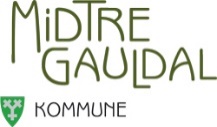 Søknad om dispensasjonAnbefalt veileder dispenasjonsveileder: d (trondelagfylke.no)Det søkes om: (sett kryss for det riktige)Dispensasjon etter plb SI 9-1 (Varig)Dispensasjon etter plb SI 9-3 (Midlertidig) frem til følgene dato:Det søkes om dispensasjon fra følgende planbestemmelserBeskrivelse av tiltaket dvs. hva du skal bygge / gjøre, som for eksempel bygge garasje, endrer bruk fra bolig til næring osv. (bruk gjerne eget ark i tillegg om du trenger mer plass)Beskrivelse av fordeler og ulemper som tiltaket medfører:Begrunnelse for dispensasjonssøknaden:Signatur(er):___________________________________________________________Dato og underskrift	___________________________________________________________Dato og underskrift tiltakshaver	___________________________________________________________Dato og underskrift eventuell ansvarlig søker	For tiltak på følgende eiendom:For tiltak på følgende eiendom:For tiltak på følgende eiendom:For tiltak på følgende eiendom:For tiltak på følgende eiendom:For tiltak på følgende eiendom:For tiltak på følgende eiendom:For tiltak på følgende eiendom:For tiltak på følgende eiendom:Gnr:Bnr:Fnr:Snr:Adresse:Adresse:Adresse:Adresse:Søknaden innsendes av:Søknaden innsendes av:Søknaden innsendes av:Søknaden innsendes av:Søknaden innsendes av:Søknaden innsendes av:Søknaden innsendes av:Søknaden innsendes av:Søknaden innsendes av:Tiltakshavers navn:Tiltakshavers navn:Tiltakshavers adresse:Tiltakshavers adresse:Kontaktperson:Kontaktperson:Telefon dagtid:Telefon dagtid:Epost - adresse:Epost - adresse:Jeg / vi søker om dispensasjon fra (sett kryss for det riktige)Kommuneplanens arealdelKommunedelplanReguleringsplan (områdeplan, detaljplan, bebyggelsesplan)Planens navn:Plan- og bygningsloven (pbl)Byggeteknisk forskrift (TEK 17)Annet, beskriv:Jeg / vi søker om dispensasjon fra (sett kryss for det riktige)Kommuneplanens arealdelKommunedelplanReguleringsplan (områdeplan, detaljplan, bebyggelsesplan)Planens navn:Plan- og bygningsloven (pbl)Byggeteknisk forskrift (TEK 17)Annet, beskriv:Jeg / vi søker om dispensasjon fra (sett kryss for det riktige)Kommuneplanens arealdelKommunedelplanReguleringsplan (områdeplan, detaljplan, bebyggelsesplan)Planens navn:Plan- og bygningsloven (pbl)Byggeteknisk forskrift (TEK 17)Annet, beskriv:Jeg / vi søker om dispensasjon fra (sett kryss for det riktige)Kommuneplanens arealdelKommunedelplanReguleringsplan (områdeplan, detaljplan, bebyggelsesplan)Planens navn:Plan- og bygningsloven (pbl)Byggeteknisk forskrift (TEK 17)Annet, beskriv:Jeg / vi søker om dispensasjon fra (sett kryss for det riktige)Kommuneplanens arealdelKommunedelplanReguleringsplan (områdeplan, detaljplan, bebyggelsesplan)Planens navn:Plan- og bygningsloven (pbl)Byggeteknisk forskrift (TEK 17)Annet, beskriv:Jeg / vi søker om dispensasjon fra (sett kryss for det riktige)Kommuneplanens arealdelKommunedelplanReguleringsplan (områdeplan, detaljplan, bebyggelsesplan)Planens navn:Plan- og bygningsloven (pbl)Byggeteknisk forskrift (TEK 17)Annet, beskriv:Jeg / vi søker om dispensasjon fra (sett kryss for det riktige)Kommuneplanens arealdelKommunedelplanReguleringsplan (områdeplan, detaljplan, bebyggelsesplan)Planens navn:Plan- og bygningsloven (pbl)Byggeteknisk forskrift (TEK 17)Annet, beskriv:Jeg / vi søker om dispensasjon fra (sett kryss for det riktige)Kommuneplanens arealdelKommunedelplanReguleringsplan (områdeplan, detaljplan, bebyggelsesplan)Planens navn:Plan- og bygningsloven (pbl)Byggeteknisk forskrift (TEK 17)Annet, beskriv:Jeg / vi søker om dispensasjon fra (sett kryss for det riktige)Kommuneplanens arealdelKommunedelplanReguleringsplan (områdeplan, detaljplan, bebyggelsesplan)Planens navn:Plan- og bygningsloven (pbl)Byggeteknisk forskrift (TEK 17)Annet, beskriv:Beskrivelse av vedleggVedlagtIkke relevantKvittering for nabovarsel (skal alltid være med)TegningerSituasjonsplanEventuelle uttalelser / vedtak fra andre myndigheter (se SAK10 96-2)Annet